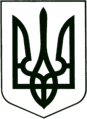 УКРАЇНА
МОГИЛІВ-ПОДІЛЬСЬКА МІСЬКА РАДА
ВІННИЦЬКОЇ ОБЛАСТІВИКОНАВЧИЙ КОМІТЕТ                                                           РІШЕННЯ №86Від 28 березня 2024 року                                              м. Могилів-ПодільськийПро затвердження проєктної пропозиції на встановлення меморіальних дощок           Керуючись ст.ст. 31, 33, 52 Закону України «Про місцеве самоврядування в Україні», відповідно до рішення 36 сесії міської ради 8 скликання від 03.10.2023 №849 «Про надання дозволу на встановлення Меморіальних дощок», -виконавчий комітет міської ради ВИРІШИВ:          1. Затвердити проєктну пропозицію на встановлення меморіальних дощок:          1.1. Білому Станіславу Володимировичу - жителю села Серебрія, стрільцю 1 стрілецького відділення 2 стрілецького взводу 2 стрілецької роти, солдату Збройних Сил України (16.08.1994 - 27.04.2022), який загинув в районі н.п. Ставки Донецької області захищаючи державний суверенітет та територіальну цілісність України - в сквері навпроти будинку культури за адресою: вул. Соборна, с. Серебрія, Могилів-Подільський район, Вінницька область, розміром 65х40х3 см, згідно з додатком 1.          1.2. Мельнику Сергію Дмитровичу - випускнику Гімназії №5 м. Могилева-Подільського Вінницької області, заступнику начальника 2 прикордонної застави – начальнику 1 відділення інспекторів прикордонної служби відділу прикордонної служби «Могилів-Подільський» (тип С) майстру-сержанту (24.07.1985 - 11.10.2023), який загинув в районі н.п. Макіївка Донецької області захищаючи державний суверенітет та територіальну цілісність України - на будівлі Гімназії №5 м. Могилева -Подільського Вінницької області за адресою: вул. Полтавська, 23, м. Могилів-Подільський, Вінницька область, розміром 100х50х3 см, згідно з додатком 2.          2. Контроль за виконанням даного рішення покласти на першого заступника міського голови Безмещука П.О.     Міський голова                                                          Геннадій ГЛУХМАНЮК                   Додаток 1     до рішення виконавчого           комітету міської ради     від 28 березня 2024 року №86Проєктна пропозиція на встановлення меморіальної дошки Білому Станіславу Володимировичу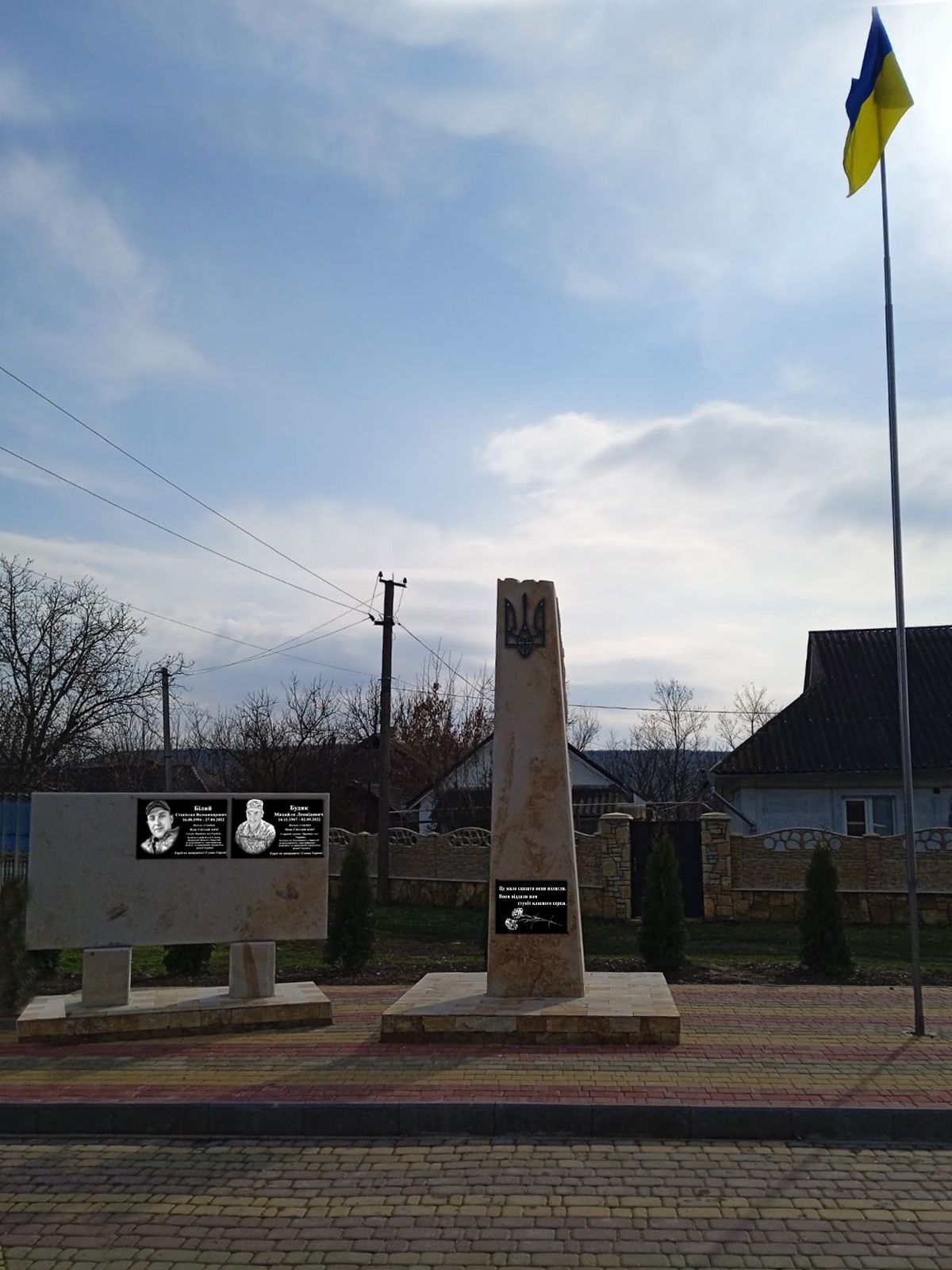 Проєктне місце розміщення меморіальної дошки в сквері навпроти будинку культури за адресою: вул. Соборна, с. Серебрія, Могилів-Подільський район, Вінницька область, розміром 65х40х3 см.   Перший заступник міського голови			          Петро БЕЗМЕЩУК                  Додаток 2     до рішення виконавчого           комітету міської ради     від 28 березня 2024 року №86Проєктна пропозиція на встановлення меморіальної дошки Мельнику Сергію Дмитровичу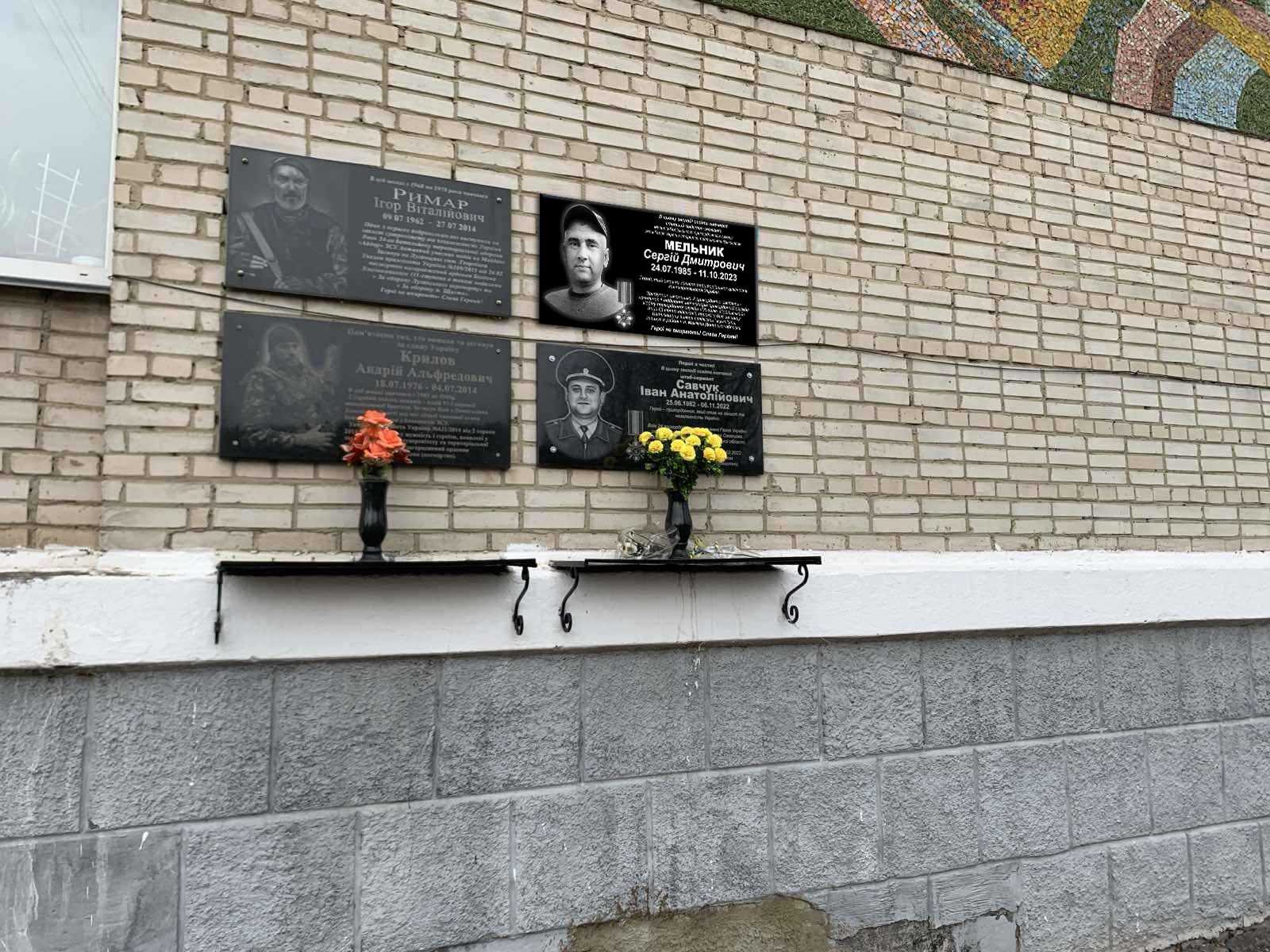 Проєктне місце розміщення меморіальної дошки на будівлі Гімназії №5 м. Могилева-Подільського Вінницької області за адресою: вул. Полтавська, 23, м. Могилів-Подільський, Вінницька область, розміром 100х50х3 см. Перший заступник міського голови			         Петро БЕЗМЕЩУК